INFOMATIVE MAGAZINEPLAN DO REVIEWWritten as One of the Requirements to Graduate Middle School Program in Sekolah High/Scope Indonesia (Kelapa Gading)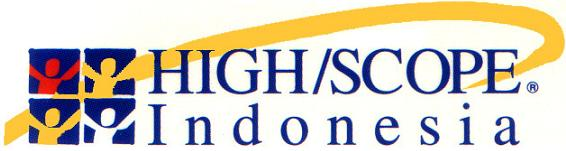 PINAHAYU PARVATISEKOLAH HIGH/SCOPE INDONESIA KELAPA GADING
JAKARTA
2011